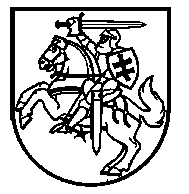 NACIONALINĖ ŠVIETIMO AGENTŪRABiudžetinė įstaiga, K. Kalinausko g. 7, 03107 Vilnius, tel. 8 658 18 504, el. p. info@nsa.smm.lt, http://www.nsa.smm.ltDuomenys kaupiami ir saugomi Juridinių asmenų registre, kodas 305238040____________________________________________________________________________________________________________________Nacionalinė švietimo agentūra, vadovaudamasi Lietuvos Respublikos valstybės ir savivaldybių turto valdymo, naudojimo ir disponavimo juo įstatymo 6 straipsnio 1 punktu ir 20 straipsnio 1 dalies 4 punktu, prašo Jūsų rajono savivaldybės perimti nuosavybėn Nacionalinės švietimo agentūros patikėjimo teise valdomą valstybės ilgalaikį ir trumpalaikį materialųjį turtą pagal pridedamą sąrašą Lietuvos Respublikos vietos savivaldos įstatymo 6 straipsnio 5 ir 6 punktuose nurodytoms savivaldybės savarankiškosioms ir valstybės savivaldybėms perduotoms funkcijoms įgyvendinti.  Atsižvelgdami į tai, kas išdėstyta, prašome inicijuoti savivaldybės tarybos sprendimą dėl materialiojo turto perėmimo Jūsų savivaldybės nuosavybėn.  Pateikiame tarybos sprendimo pavyzdį. Patvirtintą sprendimo kopiją prašome atsiųsti Nacionalinei švietimo agentūrai el. paštu: info@nsa.smm.lt, visvaldas.steponavicius@nsa.smm.lt. PRIDEDAMA: 1. Savivaldybės tarybos sprendimo pavyzdys, 1 lapas. 2. Valstybės ilgalaikio materialiojo turto sąrašas, 1 lapas.  3. Valstybės trumpalaikio materialiojo turto sąrašas, 1 lapas.  Direktorė									Rūta KrasauskienėVisvaldas Steponavičius, tel. 8 658 18233, el. p. visvaldas.steponavicius@nsa.smm.lt 